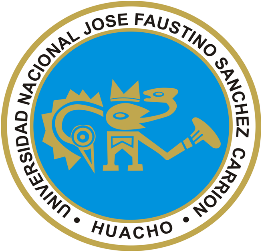 FACULTAD DE INGENIERÍA CIVILESCUELA PROFESIONAL DE INGENIERÍA CIVILDATOS GENERALES:SUMILLA Y DESCRIPCIÓN DEL CURSOSUMILLAEl curso de Dibujo de Ingeniería II corresponde al 3er ciclo académico. Es obligatorio y de formación teórico – práctico en base a la creatividad. Tiene por finalidad, brinda al alumno, el marco conceptual y práctico de los principales aspectos relacionados con las proyecciones de objetos situados en el espacio y representados en un plano, basado en el dibujo. Asimismo, comprende las siguientes unidades de aprendizaje: Punto, Recta y Plano. Intersecciones de poliedros y superficies de revolución. Desarrollo de volúmenes. DESCRIPCIÓN DEL CURSOLa asignatura de Dibujo de Ingeniería II está pensado de manera tal que al finalizar su desarrollo, el participante logre competencias que le permita analizar los conocimientos básicos y con la ayuda gráfica en cualquier rama de la tecnología aplicada por ser un lenguaje visual, o de tipo simbólico que se entiende en todo el mundo, estableciendo mejoras con el apoyo de software y le permita desarrollar problemas orientados a campos de la actividad industrial y la interacción con áreas relacionadas como mecánica, civil u otras especialidades como parte de su carrera profesional.Es un curso cuyos contenidos enfocan aspectos teóricos y prácticos planteados para un total de 16 semanas en cuales se desarrollan cinco unidades didácticas, comprendiendo los temas: Punto, recta y Plano. - Intersecciones de poliedros y superficies de revolución. - Desarrollo de volúmenes. - El Lenguaje Arquitectónico. - El dibujo Estructural y Símbolos de las instalaciones sanitarias y Eléctricas. CAPACIDADES AL FINALIZAR EL CURSOINDICADORES DE CAPACIDADES AL FINALIZAR EL CURSODESARROLLO DE LAS UNIDADES DIDÁCTICASMATERIALES EDUCATIVOS Y OTROS RECURSOS DIDÁCTICOSSe utilizaran todos los materiales y recursos requeridos de acuerdo a la naturaleza de los temas programados. Básicamente serán:6.1	MEDIOS Y PLATAFORMA VIRTUALESComunicación sincrónicaSe utilizará herramientas de comunicación en tiempo real como la Videoconferencia utilizando el aplicativo Google Meet enlazada con el correo institucional UNJFSC.Comunicación asincrónicaPara los estudiantes que no lograran participar en la Videoconferencia en el horario establecido por algún problema de conectividad, ésta quedará grabada en la Plataforma del Aula Virtual UNJFSC para que pueda visualizarlo posteriormente.Se utilizará foros escritos a través de la Plataforma del Aula Virtual UNJFSC.Se dispone de un Grupo en WhatsApp con la denominación de “DIBUJO DE INGENIERÍA II UNJFSC 2020-1”, que agrupa a todos los estudiantes matriculados.Para una comunicación alternativa y consultas permanentes con el docente utilizar su correo institucional de Gmail.Repositorios de datosSe compartirá en cada sesión una lectura o artículo científico relacionado al tema desarrollado, para que los estudiantes profundicen, amplíen y complementen sus aprendizajes. Estos materiales se podrán encontrar bajo archivos en distintos formatos, tales como: Word (doc, docx), Power Point (ppt, pptx), Excel (xls, xlsx), Acrobat Reader (pdf), Página web (html, htm), Películas flash (swf), Video (avi, mpg, divx, flv).Casos prácticos.Se utilizarán cuestionarios en líneas, formularios y tareas de acuerdo a las estrategias metodológicas empleadas, con la finalidad de medir su grado de aprendizaje por parte del estudiante.Pizarra interactiva. Se utilizara el Google Jamboard enlazada con el correo institucional UNJFSC.6.2	MEDIOS INFORMÁTICOSComo medios informáticos utilizados en el desarrollo del curso tenemos:Uso de laptops y CPU.Tablet.Celulares.Internet.EVALUACIÓNLa Evaluación es inherente al proceso de enseñanza-aprendizaje y será continua y permanente. Los criterios de evaluación son de conocimiento, de desempeño y de producto7.1	Evidencia de ConocimientoLa Evaluación será a través de pruebas escritas y orales para el análisis y autoevaluación. En cuanto al primer caso, medir la competencia a nivel interpretativo, argumentativo y propositivo, para ello debemos ver cómo identificar (describe, ejemplifica, relaciona, reconoce, explica, etc.); y la forma en que argumenta (plantea una afirmación, describe las refutaciones en contra de dicha afirmación, exponer sus argumentos contar las refutaciones y llega a conclusiones) y la forma en que propone a través de establecer estrategias, valoraciones, generalizaciones, formulación de hipótesis, respuesta a situaciones, etc.En cuanto a la autoevaluación permite que el estudiante reconozca sus debilidades y fortalezas para corregir o mejorar.Las evaluaciones de este nivel serán de respuesta simple y otras con preguntas abiertas para su argumentación.7.2	Evidencia de DesempeñoEsta evidencia pone en acción recursos cognitivos, recursos procedimentales y recursos afectivos; todo ello en una integración que evidencia un saber hacer reflexivo; en tanto, se pueda verbalizar lo que se hace, fundamentar teóricamente la práctica y evidenciar un pensamiento estratégico, dado en la observación en torno a cómo se actúa en situaciones impredecibles.La evaluación de desempeño se evalúa ponderando como el estudiante se hace investigador aplicando los procedimientos y técnicas en el desarrollo de las clases a través de asistencia y participación asertiva.7.3	Evidencia de ProductoEstán implicadas en la finalidad de la competencia, por tanto, no es simplemente la entrega del producto, sino que tiene que ver con el campo de acción y los requerimientos del contexto de aplicación.La evaluación de producto de evidencia en la entrega oportuna de sus trabajos parciales y el trabajo final.Además se tendrá en cuenta la asistencia como componente del desempeño, el 30% de inasistencia inhabilita el derecho a la evaluación.Siendo el Promedio Final (PF), el promedio simple de los promedios ponderados de cada módulo (PM1, PM2, PM3, PM4); calculado de la siguiente manera:La nota mínima aprobatoria es once (11). Sólo en el caso de la nota promocional la fracción de 0,5 se redondeará a la unidad entero inmediato superior. (Art. 130).BIBLIOGRAFÍA8.1. 	Fuentes BibliográficasUNIDAD DIDACTICA IBERTOLINI WIEBE MILLER MOHLER: Dibujo en Ingeniería y comunicación Gráfica MC GRAW HILL 2da Edic México 1999GISEKE MITCHEL. Technical Drawing. Programa Educativo S.A.  México D.F.LUZADER WARREN J.: Fundamentos de Dibujo de Ingeniería. Ed. Prentice  MéxicoROMERO M0NJE FABIO: Dibujo de Ingeniería: Fundamentos 2da Ed. 2013SPENCER, DYGDON, NOVAK: Dibujo Técnico Ed. Alfaomega 7ª ed. 2003UNIDAD DIDACTICA IIBERTOLINI WIEBE MILLER MOHLER: Dibujo en Ingeniería y comunicación Gráfica MC GRAW HILL 2da Edic. México 1999FELEZ JESÚS, MARTÍNEZ LUISA Dibujo Técnico edit. Síntesis 2002 MadridROMERO M0NJE FABIO: Dibujo de Ingeniería: Fundamentos 2da Ed. 2013SPENCER, DYGDON, NOVAK: Dibujo Técnico Ed. Alfaomega 7ª ed. 2003UNIDAD DIDACTICA IIIBERTOLINI WIEBE MILLER MOHLER: Dibujo en Ingeniería y comunicación Gráfica MC GRAW HILL 2da Edic. México 1999GISEKE MITCHEL. Technical Drawing. Programa Educativo S.A.  México D.F.ROMERO M0NJE FABIO: Dibujo de Ingeniería: Fundamentos 2da Ed. 2013LUZADER WARREN J.: Fundamentos de Dibujo de Ingeniería. Ed. Prentice  MéxicoSPENCER, DYGDON, NOVAK: Dibujo Técnico Ed. Alfaomega 7ª ed. 2003UNIDAD DIDACTICA IVBERTOLINI WIEBE MILLER MOHLER: Dibujo en Ingeniería y comunicación Gráfica MC GRAW HILL 2da Edic Mèxico 1999GARCIA CORZO, J  Autocad para Ingenieros y Arquitectos 2010 1ra ed. Megabyte LimaGUEVARA ARIAS e. Diseño de Proyectos en Autocad 2013 ed. Macro PerúLUZADER WARREN J.: Fundamentos de Dibujo de Ingeniería. Ed.Prentice  MexicoJ. LÓPEZ FERNANDEZ Y J.A TAJADURA Autocad 2009ROMERO M0NJE FABIO: Dibujo de Ingeniería: Fundamentos 2da Ed. 20138.2. 	Fuentes ElectrónicasInstituto de la Construcción y Gerencia. (2016). Reglamento Nacional de Edificaciones – Perú. ICG, 24 de 1 de 2016. Recuperado de http://www.construccion.org/normas/rne2012/rne2006.htm. www.freelibros.org/ingenieria/dibujo-tecnico-con-graficas-de-ingenieria-.www.freelibros.org/ingenieria/dibujo-en-ingenieria-y-comunicacion-graficahttp://www.dibujotecnico.com/sistemas-de-representacion-en-geometria-descriptivahttp/www.galeon computrabajo.com.mx/em-ev-sal02h2w.htmwww.freelibros.org/ingenieria/dibujo-en-ingenieria-y-comunicacion-grafwww.freelibros.org/ingenieria/dibujo-en-ingenieria-y-comunicacion-grafwww.acatlan.unam.mx/.../Ingenieria.../01-dibujo-e-interpretacion-de-plawww.uaeh.edu.mx/.../AA Ingeniería/dibujowww.freelibros.org/ingenieria/dibujo-en-ingenieria-y-comunicacion-grafwww.acatlan.unam.mx/.../Ingenieria.../01-dibujo-e-interpretacion-de-planowww.uaeh.edu.mx/.../AA Ingeniería/dibujoHuacho, Junio del 2020.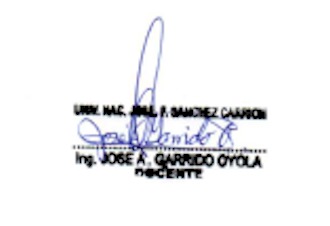 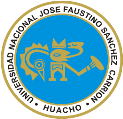 __________________________Ing. José Antonio Garrido Oyola Código: DNU 430MODALIDAD NO PRESENCIALSÍLABO POR COMPETENCIASCURSO:DIBUJO DE INGENIERÍA IILínea de CarreraFormación Profesional BásicaFormación Profesional BásicaFormación Profesional BásicaFormación Profesional BásicaSemestre Académico2020 – I2020 – ICódigo del Curso201201Créditos03Horas SemanalesHrs. Totales: 05Teóricas: 01Teóricas: 01Practicas: 04CicloTERCERO (III)SecciónAApellidos y Nombre del DocenteING. JOSÉ ANTONIO GARRIDO OYOLAING. JOSÉ ANTONIO GARRIDO OYOLAING. JOSÉ ANTONIO GARRIDO OYOLAING. JOSÉ ANTONIO GARRIDO OYOLACorreo Institucionaljgarrido@unjfsc.edu.peN° Celular995318398CAPACIDAD DE LA UNIDAD DIDÁCTICANOMBRE DE LA UNIDAD DIDÁCTICASEMANASUNIDAD             I Previo a la ejecución de representación y lectura correcta de información gráfica identifica los diferentes sistemas de proyección tomando como base la bibliografía y referencias habidas y validadas.Teoría de la Proyección1 – 4UNIDAD             II Tomando como referencia un conjunto de normas y características de los modelos de las intersecciones y desarrollo de superficies geométricas identifica cada uno de ellos con base a sus lineamientos válidos y aplicaciones respectivas.Desarrollo e Intersecciones5 – 8UNIDAD             III Ante un proyecto de arquitectura y urbanismo por realizar selecciona los aspectos materiales y técnicos de carácter utilitario con la finalidad de satisfacer necesidades humanas vitales.Lenguaje Arquitectónico9 – 12UNIDAD             IV Ante el requerimiento de las exigencias de un cliente calcula la efectividad de los dibujos de diseño de trabajo para edificios puentes, tanques y otros aplicando los principios del diseño estructuralDibujo Estructural13 – 16NÚMEROINDICADORES DE CAPACIDAD AL FINALIZAR EL CURSO1Identifica la importancia que adquiere el dibujo técnico en la industria y otras áreas de trabajo2Promueve el razonamiento en el dibujo como medio de transmisión de ideas técnicas.3Interpreta dibujos aplicados a la ingeniería y su importancia como medio de plasmar sus ideas gráficamente de un modo eficaz y rápido4Compara la diferencia entre el sistema ASA del sistema DIN5Procesa las fases del diseño, considerando conceptos fundamentales de la teoría de proyección.6Desarrolla rotulación en la confección de planos industriales7Controla capacidad para “construir” objetos tridimensionales8Ordena los conocimientos de las diferentes formas del modelado delos objetos.9Valora la importancia de la utilización de la teoría de proyección10Construye sólidos a mano alzada11Aplica los conocimientos en la práctica12Resuelve problemas de los métodos y técnicas de intersección de cuerpos geométricos.13Analiza e interpreta, piezas o elementos reales en la industria.14Examina exhaustivamente los conocimientos previos15Diseña dibujos de sistemas eléctricos utilizando símbolos gráficos estandarizados16Ordena métodos para transferir las dimensiones de un sólido17Relaciona el dimensionamiento aplicado adecuadamente en el proceso de aprendizaje18Categoriza las característica físicas delas estructuras para proyectar, construir edificios o espacios para el uso humano.19Localiza los temas para reforzamiento20Expone trabajos grupales con ejemplos de aplicación.CAPACIDAD DE LA UNIDAD DIDÁCTICA I:CAPACIDAD DE LA UNIDAD DIDÁCTICA I:CAPACIDAD DE LA UNIDAD DIDÁCTICA I:CAPACIDAD DE LA UNIDAD DIDÁCTICA I:CAPACIDAD DE LA UNIDAD DIDÁCTICA I:CAPACIDAD DE LA UNIDAD DIDÁCTICA I:CAPACIDAD DE LA UNIDAD DIDÁCTICA I:CAPACIDAD DE LA UNIDAD DIDÁCTICA I:CAPACIDAD DE LA UNIDAD DIDÁCTICA I: Previo a la ejecución de representación y lectura correcta de información gráfica identifica los diferentes sistemas de proyección tomando como base la bibliografía y referencias habidas y validadas. Previo a la ejecución de representación y lectura correcta de información gráfica identifica los diferentes sistemas de proyección tomando como base la bibliografía y referencias habidas y validadas. Previo a la ejecución de representación y lectura correcta de información gráfica identifica los diferentes sistemas de proyección tomando como base la bibliografía y referencias habidas y validadas. Previo a la ejecución de representación y lectura correcta de información gráfica identifica los diferentes sistemas de proyección tomando como base la bibliografía y referencias habidas y validadas. Previo a la ejecución de representación y lectura correcta de información gráfica identifica los diferentes sistemas de proyección tomando como base la bibliografía y referencias habidas y validadas. Previo a la ejecución de representación y lectura correcta de información gráfica identifica los diferentes sistemas de proyección tomando como base la bibliografía y referencias habidas y validadas. Previo a la ejecución de representación y lectura correcta de información gráfica identifica los diferentes sistemas de proyección tomando como base la bibliografía y referencias habidas y validadas. Previo a la ejecución de representación y lectura correcta de información gráfica identifica los diferentes sistemas de proyección tomando como base la bibliografía y referencias habidas y validadas. Previo a la ejecución de representación y lectura correcta de información gráfica identifica los diferentes sistemas de proyección tomando como base la bibliografía y referencias habidas y validadas.UNIDAD DIDÁCTICA I: TEORÍA DE LA PROYECCIÓNSemanaContenidosContenidosContenidosContenidosEstrategia de la Enseñanza VirtualEstrategia de la Enseñanza VirtualIndicadores de logro de la capacidadUNIDAD DIDÁCTICA I: TEORÍA DE LA PROYECCIÓNSemanaCognitivoProcedimentalProcedimentalActitudinalEstrategia de la Enseñanza VirtualEstrategia de la Enseñanza VirtualIndicadores de logro de la capacidadUNIDAD DIDÁCTICA I: TEORÍA DE LA PROYECCIÓN11. Concepto de Proyección2. Elementos3. ClasificaciónIdentifica los términos que son utilizados en la Teoría de ProyecciónIdentifica los términos que son utilizados en la Teoría de ProyecciónJustifica los términos de la teoría de proyección* Exposición o lección magistral con participación de estudiantes (Videos conferencias, Uso del Google Meet)* Debates dirigidos – Discusiones (Foros de Discusión, Chat).* Uso de referencias bibliográficas (Uso de repositorios digitales).* Lluvias de Ideas, Saberes previos (Foros de Discusión, Chat).* Exposición o lección magistral con participación de estudiantes (Videos conferencias, Uso del Google Meet)* Debates dirigidos – Discusiones (Foros de Discusión, Chat).* Uso de referencias bibliográficas (Uso de repositorios digitales).* Lluvias de Ideas, Saberes previos (Foros de Discusión, Chat).Analiza los elementos que intervienen en la teoría de proyecciónUNIDAD DIDÁCTICA I: TEORÍA DE LA PROYECCIÓN21.  Proyección Diedrica2.  Sistema de Notación3.  Vistas RelacionadaEsboza representación técnica bidimensional o tridimensional de los diseñosEsboza representación técnica bidimensional o tridimensional de los diseñosDebate la representación técnica bidimensional o tridimensional de los diseños* Exposición o lección magistral con participación de estudiantes (Videos conferencias, Uso del Google Meet)* Debates dirigidos – Discusiones (Foros de Discusión, Chat).* Uso de referencias bibliográficas (Uso de repositorios digitales).* Lluvias de Ideas, Saberes previos (Foros de Discusión, Chat).* Exposición o lección magistral con participación de estudiantes (Videos conferencias, Uso del Google Meet)* Debates dirigidos – Discusiones (Foros de Discusión, Chat).* Uso de referencias bibliográficas (Uso de repositorios digitales).* Lluvias de Ideas, Saberes previos (Foros de Discusión, Chat).Construye sólidos a mano alzadUNIDAD DIDÁCTICA I: TEORÍA DE LA PROYECCIÓN3Proyección Auxiliar:Profundidad, Anchura y AlturaRevisa la teoría de cada una de los conocimientos utilizados en la elaboración del dibujo bidimensional y tridimensionalRevisa la teoría de cada una de los conocimientos utilizados en la elaboración del dibujo bidimensional y tridimensionalCumple con la teoría de cada una de los conocimientos de dibujo dimensional y tridimensional* Exposición o lección magistral con participación de estudiantes (Videos conferencias, Uso del Google Meet)* Debates dirigidos – Discusiones (Foros de Discusión, Chat).* Uso de referencias bibliográficas (Uso de repositorios digitales).* Lluvias de Ideas, Saberes previos (Foros de Discusión, Chat).* Exposición o lección magistral con participación de estudiantes (Videos conferencias, Uso del Google Meet)* Debates dirigidos – Discusiones (Foros de Discusión, Chat).* Uso de referencias bibliográficas (Uso de repositorios digitales).* Lluvias de Ideas, Saberes previos (Foros de Discusión, Chat).Examina exhaustivamente los conocimientos previosUNIDAD DIDÁCTICA I: TEORÍA DE LA PROYECCIÓN4Vistas fundamentalesPunto, líneas y planosMantiene la importancia de la Teoría de ProyecciónMantiene la importancia de la Teoría de ProyecciónUsar la importancia de la teoría de proyecciones* Exposición o lección magistral con participación de estudiantes (Videos conferencias, Uso del Google Meet)* Debates dirigidos – Discusiones (Foros de Discusión, Chat).* Uso de referencias bibliográficas (Uso de repositorios digitales).* Lluvias de Ideas, Saberes previos (Foros de Discusión, Chat).* Exposición o lección magistral con participación de estudiantes (Videos conferencias, Uso del Google Meet)* Debates dirigidos – Discusiones (Foros de Discusión, Chat).* Uso de referencias bibliográficas (Uso de repositorios digitales).* Lluvias de Ideas, Saberes previos (Foros de Discusión, Chat).Resuelve problemas propuestosUNIDAD DIDÁCTICA I: TEORÍA DE LA PROYECCIÓNEVALUACIÓN DE LA UNIDAD DIDÁCTICAEVALUACIÓN DE LA UNIDAD DIDÁCTICAEVALUACIÓN DE LA UNIDAD DIDÁCTICAEVALUACIÓN DE LA UNIDAD DIDÁCTICAEVALUACIÓN DE LA UNIDAD DIDÁCTICAEVALUACIÓN DE LA UNIDAD DIDÁCTICAEVALUACIÓN DE LA UNIDAD DIDÁCTICAEVALUACIÓN DE LA UNIDAD DIDÁCTICAUNIDAD DIDÁCTICA I: TEORÍA DE LA PROYECCIÓNEVIDENCIA DE CONOCIMIENTOSEVIDENCIA DE CONOCIMIENTOSEVIDENCIA DE CONOCIMIENTOSEVIDENCIA DE PRODUCTOEVIDENCIA DE PRODUCTOEVIDENCIA DE PRODUCTOEVIDENCIA DE DESEMPEÑOEVIDENCIA DE DESEMPEÑOUNIDAD DIDÁCTICA I: TEORÍA DE LA PROYECCIÓN* Desarrolla 01 práctica en Aula Virtual – Cuestionario.
* Estudio de Casos.* Desarrolla 01 práctica en Aula Virtual – Cuestionario.
* Estudio de Casos.* Desarrolla 01 práctica en Aula Virtual – Cuestionario.
* Estudio de Casos.* Presentación de trabajo de investigación sobre problemas propuestos.* Desarrollo de problemas propuestos en clase.* Presentación de trabajo de investigación sobre problemas propuestos.* Desarrollo de problemas propuestos en clase.* Presentación de trabajo de investigación sobre problemas propuestos.* Desarrollo de problemas propuestos en clase.* Comportamiento en clase virtual, chat y en foros.* Comportamiento en clase virtual, chat y en foros.CAPACIDAD DE LA UNIDAD DIDÁCTICA II:CAPACIDAD DE LA UNIDAD DIDÁCTICA II:CAPACIDAD DE LA UNIDAD DIDÁCTICA II:CAPACIDAD DE LA UNIDAD DIDÁCTICA II:CAPACIDAD DE LA UNIDAD DIDÁCTICA II:CAPACIDAD DE LA UNIDAD DIDÁCTICA II:CAPACIDAD DE LA UNIDAD DIDÁCTICA II:CAPACIDAD DE LA UNIDAD DIDÁCTICA II:CAPACIDAD DE LA UNIDAD DIDÁCTICA II: Tomando como referencia un conjunto de normas y características de los modelos de las intersecciones y desarrollo de superficies geométricas identifica cada uno de ellos con base a sus lineamientos válidos y aplicaciones respectivas. Tomando como referencia un conjunto de normas y características de los modelos de las intersecciones y desarrollo de superficies geométricas identifica cada uno de ellos con base a sus lineamientos válidos y aplicaciones respectivas. Tomando como referencia un conjunto de normas y características de los modelos de las intersecciones y desarrollo de superficies geométricas identifica cada uno de ellos con base a sus lineamientos válidos y aplicaciones respectivas. Tomando como referencia un conjunto de normas y características de los modelos de las intersecciones y desarrollo de superficies geométricas identifica cada uno de ellos con base a sus lineamientos válidos y aplicaciones respectivas. Tomando como referencia un conjunto de normas y características de los modelos de las intersecciones y desarrollo de superficies geométricas identifica cada uno de ellos con base a sus lineamientos válidos y aplicaciones respectivas. Tomando como referencia un conjunto de normas y características de los modelos de las intersecciones y desarrollo de superficies geométricas identifica cada uno de ellos con base a sus lineamientos válidos y aplicaciones respectivas. Tomando como referencia un conjunto de normas y características de los modelos de las intersecciones y desarrollo de superficies geométricas identifica cada uno de ellos con base a sus lineamientos válidos y aplicaciones respectivas. Tomando como referencia un conjunto de normas y características de los modelos de las intersecciones y desarrollo de superficies geométricas identifica cada uno de ellos con base a sus lineamientos válidos y aplicaciones respectivas. Tomando como referencia un conjunto de normas y características de los modelos de las intersecciones y desarrollo de superficies geométricas identifica cada uno de ellos con base a sus lineamientos válidos y aplicaciones respectivas.UNIDAD DIDÁCTICA II: DESARROLLO E INTERSECCIONESSe
ma
naContenidosContenidosContenidosContenidosEstrategia de la Enseñanza VirtualEstrategia de la Enseñanza VirtualIndicadores de logro de la capacidadUNIDAD DIDÁCTICA II: DESARROLLO E INTERSECCIONESSe
ma
naCognitivoProcedimentalProcedimentalActitudinalEstrategia de la Enseñanza VirtualEstrategia de la Enseñanza VirtualIndicadores de logro de la capacidadUNIDAD DIDÁCTICA II: DESARROLLO E INTERSECCIONES1Concepto de cuerpos geométricos y superficiesLocalización de puntos y planos de cuerpos geométricosDesarrolla técnicas del dibujo de ingenieríaDesarrolla técnicas del dibujo de ingenieríaAsumir con destreza habilidades en el dibujo que le permita graficar con precisión y orden* Exposición o lección magistral con participación de estudiantes (Videos conferencias, Uso del Google Meet)* Debates dirigidos – Discusiones (Foros de Discusión, Chat).* Uso de referencias bibliográficas (Uso de repositorios digitales).* Lluvias de Ideas, Saberes previos (Foros de Discusión, Chat).* Exposición o lección magistral con participación de estudiantes (Videos conferencias, Uso del Google Meet)* Debates dirigidos – Discusiones (Foros de Discusión, Chat).* Uso de referencias bibliográficas (Uso de repositorios digitales).* Lluvias de Ideas, Saberes previos (Foros de Discusión, Chat).Resuelve problemas de superficies sucesivas en su tamaño realUNIDAD DIDÁCTICA II: DESARROLLO E INTERSECCIONES2Desarrollo de superficies de cuerpos básicosHace uso de todas las fuentes de información disponiblesHace uso de todas las fuentes de información disponiblesResolver la realización de trabajos de grupo* Exposición o lección magistral con participación de estudiantes (Videos conferencias, Uso del Google Meet)* Debates dirigidos – Discusiones (Foros de Discusión, Chat).* Uso de referencias bibliográficas (Uso de repositorios digitales).* Lluvias de Ideas, Saberes previos (Foros de Discusión, Chat).* Exposición o lección magistral con participación de estudiantes (Videos conferencias, Uso del Google Meet)* Debates dirigidos – Discusiones (Foros de Discusión, Chat).* Uso de referencias bibliográficas (Uso de repositorios digitales).* Lluvias de Ideas, Saberes previos (Foros de Discusión, Chat).Aplica adecuadamente método común para el desarrolloUNIDAD DIDÁCTICA II: DESARROLLO E INTERSECCIONES3Desarrollo de un prisma rectoUn prisma recto truncadoCilindro rectoRevisa conceptos y términos a usarse de las superficies para obtener la forma original del cuerpo dadoRevisa conceptos y términos a usarse de las superficies para obtener la forma original del cuerpo dadoValora la importancia de los conocimientos impartidos y su aplicación* Exposición o lección magistral con participación de estudiantes (Videos conferencias, Uso del Google Meet)* Debates dirigidos – Discusiones (Foros de Discusión, Chat).* Uso de referencias bibliográficas (Uso de repositorios digitales).* Lluvias de Ideas, Saberes previos (Foros de Discusión, Chat).* Exposición o lección magistral con participación de estudiantes (Videos conferencias, Uso del Google Meet)* Debates dirigidos – Discusiones (Foros de Discusión, Chat).* Uso de referencias bibliográficas (Uso de repositorios digitales).* Lluvias de Ideas, Saberes previos (Foros de Discusión, Chat).Resuelve problemas de aplicaciónUNIDAD DIDÁCTICA II: DESARROLLO E INTERSECCIONES4Intersección de planosIntersección de una superficie plana y prismaBusca y analiza piezas o elementos reales en la industriaBusca y analiza piezas o elementos reales en la industriaAplica las técnicas de dimensionamiento* Exposición o lección magistral con participación de estudiantes (Videos conferencias, Uso del Google Meet)* Debates dirigidos – Discusiones (Foros de Discusión, Chat).* Uso de referencias bibliográficas (Uso de repositorios digitales).* Lluvias de Ideas, Saberes previos (Foros de Discusión, Chat).* Exposición o lección magistral con participación de estudiantes (Videos conferencias, Uso del Google Meet)* Debates dirigidos – Discusiones (Foros de Discusión, Chat).* Uso de referencias bibliográficas (Uso de repositorios digitales).* Lluvias de Ideas, Saberes previos (Foros de Discusión, Chat).Procesa información según el requerimientoUNIDAD DIDÁCTICA II: DESARROLLO E INTERSECCIONESEVALUACIÓN DE LA UNIDAD DIDÁCTICAEVALUACIÓN DE LA UNIDAD DIDÁCTICAEVALUACIÓN DE LA UNIDAD DIDÁCTICAEVALUACIÓN DE LA UNIDAD DIDÁCTICAEVALUACIÓN DE LA UNIDAD DIDÁCTICAEVALUACIÓN DE LA UNIDAD DIDÁCTICAEVALUACIÓN DE LA UNIDAD DIDÁCTICAEVALUACIÓN DE LA UNIDAD DIDÁCTICAUNIDAD DIDÁCTICA II: DESARROLLO E INTERSECCIONESEVIDENCIA DE CONOCIMIENTOSEVIDENCIA DE CONOCIMIENTOSEVIDENCIA DE CONOCIMIENTOSEVIDENCIA DE PRODUCTOEVIDENCIA DE PRODUCTOEVIDENCIA DE PRODUCTOEVIDENCIA DE DESEMPEÑOEVIDENCIA DE DESEMPEÑOUNIDAD DIDÁCTICA II: DESARROLLO E INTERSECCIONES* Desarrolla 01 práctica en Aula Virtual – Cuestionario.
* Estudio de Casos.* Desarrolla 01 práctica en Aula Virtual – Cuestionario.
* Estudio de Casos.* Desarrolla 01 práctica en Aula Virtual – Cuestionario.
* Estudio de Casos.* Presentación de trabajo de investigación sobre problemas propuestos en videos de cada tema y su exposición en diapositivas.* Desarrollo de problemas propuestos en clases.* Presentación de trabajo de investigación sobre problemas propuestos en videos de cada tema y su exposición en diapositivas.* Desarrollo de problemas propuestos en clases.* Presentación de trabajo de investigación sobre problemas propuestos en videos de cada tema y su exposición en diapositivas.* Desarrollo de problemas propuestos en clases.* Comportamiento en clase virtual, chat y en foros.* Comportamiento en clase virtual, chat y en foros.CAPACIDAD DE LA UNIDAD DIDÁCTICA III:CAPACIDAD DE LA UNIDAD DIDÁCTICA III:CAPACIDAD DE LA UNIDAD DIDÁCTICA III:CAPACIDAD DE LA UNIDAD DIDÁCTICA III:CAPACIDAD DE LA UNIDAD DIDÁCTICA III:CAPACIDAD DE LA UNIDAD DIDÁCTICA III:CAPACIDAD DE LA UNIDAD DIDÁCTICA III:CAPACIDAD DE LA UNIDAD DIDÁCTICA III:CAPACIDAD DE LA UNIDAD DIDÁCTICA III: Ante un proyecto de arquitectura y urbanismo por realizar selecciona los aspectos materiales y técnicos de carácter utilitario con la finalidad de satisfacer necesidades humanas vitales. Ante un proyecto de arquitectura y urbanismo por realizar selecciona los aspectos materiales y técnicos de carácter utilitario con la finalidad de satisfacer necesidades humanas vitales. Ante un proyecto de arquitectura y urbanismo por realizar selecciona los aspectos materiales y técnicos de carácter utilitario con la finalidad de satisfacer necesidades humanas vitales. Ante un proyecto de arquitectura y urbanismo por realizar selecciona los aspectos materiales y técnicos de carácter utilitario con la finalidad de satisfacer necesidades humanas vitales. Ante un proyecto de arquitectura y urbanismo por realizar selecciona los aspectos materiales y técnicos de carácter utilitario con la finalidad de satisfacer necesidades humanas vitales. Ante un proyecto de arquitectura y urbanismo por realizar selecciona los aspectos materiales y técnicos de carácter utilitario con la finalidad de satisfacer necesidades humanas vitales. Ante un proyecto de arquitectura y urbanismo por realizar selecciona los aspectos materiales y técnicos de carácter utilitario con la finalidad de satisfacer necesidades humanas vitales. Ante un proyecto de arquitectura y urbanismo por realizar selecciona los aspectos materiales y técnicos de carácter utilitario con la finalidad de satisfacer necesidades humanas vitales. Ante un proyecto de arquitectura y urbanismo por realizar selecciona los aspectos materiales y técnicos de carácter utilitario con la finalidad de satisfacer necesidades humanas vitales.UNIDAD DIDÁCTICA III: LENGUAJE ARQUITECTÓNICOSe
ma
naContenidosContenidosContenidosContenidosEstrategia de la Enseñanza VirtualEstrategia de la Enseñanza VirtualIndicadores de logro de la capacidadUNIDAD DIDÁCTICA III: LENGUAJE ARQUITECTÓNICOSe
ma
naCognitivoProcedimentalProcedimentalActitudinalEstrategia de la Enseñanza VirtualEstrategia de la Enseñanza VirtualIndicadores de logro de la capacidadUNIDAD DIDÁCTICA III: LENGUAJE ARQUITECTÓNICO1DefiniciónAlfabeto de líneasSímbolosEstructura líneas y gráficos considerando las normas técnicasEstructura líneas y gráficos considerando las normas técnicasValora la importancia de los conocimientos impartidos* Exposición o lección magistral con participación de estudiantes (Videos conferencias, Uso del Google Meet)* Debates dirigidos – Discusiones (Foros de Discusión, Chat).* Uso de referencias bibliográficas (Uso de repositorios digitales).* Lluvias de Ideas, Saberes previos (Foros de Discusión, Chat).* Exposición o lección magistral con participación de estudiantes (Videos conferencias, Uso del Google Meet)* Debates dirigidos – Discusiones (Foros de Discusión, Chat).* Uso de referencias bibliográficas (Uso de repositorios digitales).* Lluvias de Ideas, Saberes previos (Foros de Discusión, Chat).Categoriza la importancia de los aspectos materiales y técnicos  carácter utilitario del lenguaje arquitectónicoUNIDAD DIDÁCTICA III: LENGUAJE ARQUITECTÓNICO2Los materialesLa función y formaEl muro TiposCategoriza la importancia de los aspectos materiales y técnicos y su carácter utilitario.Categoriza la importancia de los aspectos materiales y técnicos y su carácter utilitario.Asume trabajos en forma colaborativa yen grupo* Exposición o lección magistral con participación de estudiantes (Videos conferencias, Uso del Google Meet)* Debates dirigidos – Discusiones (Foros de Discusión, Chat).* Uso de referencias bibliográficas (Uso de repositorios digitales).* Lluvias de Ideas, Saberes previos (Foros de Discusión, Chat).* Exposición o lección magistral con participación de estudiantes (Videos conferencias, Uso del Google Meet)* Debates dirigidos – Discusiones (Foros de Discusión, Chat).* Uso de referencias bibliográficas (Uso de repositorios digitales).* Lluvias de Ideas, Saberes previos (Foros de Discusión, Chat).Ejecuta con destreza dibujos a mano alzadaUNIDAD DIDÁCTICA III: LENGUAJE ARQUITECTÓNICO3Sistemas ConstructivosRevisa los conocimientos impartidosRevisa los conocimientos impartidosAsume compromisos considerando las normas del lenguaje arquitectónico* Exposición o lección magistral con participación de estudiantes (Videos conferencias, Uso del Google Meet)* Debates dirigidos – Discusiones (Foros de Discusión, Chat).* Uso de referencias bibliográficas (Uso de repositorios digitales).* Lluvias de Ideas, Saberes previos (Foros de Discusión, Chat).* Exposición o lección magistral con participación de estudiantes (Videos conferencias, Uso del Google Meet)* Debates dirigidos – Discusiones (Foros de Discusión, Chat).* Uso de referencias bibliográficas (Uso de repositorios digitales).* Lluvias de Ideas, Saberes previos (Foros de Discusión, Chat).Procesa información según el requerimientoUNIDAD DIDÁCTICA III: LENGUAJE ARQUITECTÓNICO4Elementos ArquitectónicosRevisa los conocimientos impartidosRevisa los conocimientos impartidosAsume compromisos considerando las normas del lenguaje arquitectónico* Exposición o lección magistral con participación de estudiantes (Videos conferencias, Uso del Google Meet)* Debates dirigidos – Discusiones (Foros de Discusión, Chat).* Uso de referencias bibliográficas (Uso de repositorios digitales).* Lluvias de Ideas, Saberes previos (Foros de Discusión, Chat).* Exposición o lección magistral con participación de estudiantes (Videos conferencias, Uso del Google Meet)* Debates dirigidos – Discusiones (Foros de Discusión, Chat).* Uso de referencias bibliográficas (Uso de repositorios digitales).* Lluvias de Ideas, Saberes previos (Foros de Discusión, Chat).Identifica los materiales del lenguaje arquitectónico como base para seleccionar el estilo de aprendizajeUNIDAD DIDÁCTICA III: LENGUAJE ARQUITECTÓNICOEVALUACIÓN DE LA UNIDAD DIDÁCTICAEVALUACIÓN DE LA UNIDAD DIDÁCTICAEVALUACIÓN DE LA UNIDAD DIDÁCTICAEVALUACIÓN DE LA UNIDAD DIDÁCTICAEVALUACIÓN DE LA UNIDAD DIDÁCTICAEVALUACIÓN DE LA UNIDAD DIDÁCTICAEVALUACIÓN DE LA UNIDAD DIDÁCTICAEVALUACIÓN DE LA UNIDAD DIDÁCTICAUNIDAD DIDÁCTICA III: LENGUAJE ARQUITECTÓNICOEVIDENCIA DE CONOCIMIENTOSEVIDENCIA DE CONOCIMIENTOSEVIDENCIA DE CONOCIMIENTOSEVIDENCIA DE PRODUCTOEVIDENCIA DE PRODUCTOEVIDENCIA DE PRODUCTOEVIDENCIA DE DESEMPEÑOEVIDENCIA DE DESEMPEÑOUNIDAD DIDÁCTICA III: LENGUAJE ARQUITECTÓNICO* Desarrolla 01 práctica en Aula Virtual – Cuestionario.
* Estudio de Casos.* Desarrolla 01 práctica en Aula Virtual – Cuestionario.
* Estudio de Casos.* Desarrolla 01 práctica en Aula Virtual – Cuestionario.
* Estudio de Casos.* Presentación de trabajo de investigación sobre problemas propuestos en videos de cada tema y su exposición en diapositivas.* Desarrollo de problemas propuestos en clases.* Presentación de trabajo de investigación sobre problemas propuestos en videos de cada tema y su exposición en diapositivas.* Desarrollo de problemas propuestos en clases.* Presentación de trabajo de investigación sobre problemas propuestos en videos de cada tema y su exposición en diapositivas.* Desarrollo de problemas propuestos en clases.* Comportamiento en clase virtual, chat y en foros.* Comportamiento en clase virtual, chat y en foros.CAPACIDAD DE LA UNIDAD DIDÁCTICA IV:CAPACIDAD DE LA UNIDAD DIDÁCTICA IV:CAPACIDAD DE LA UNIDAD DIDÁCTICA IV:CAPACIDAD DE LA UNIDAD DIDÁCTICA IV:CAPACIDAD DE LA UNIDAD DIDÁCTICA IV:CAPACIDAD DE LA UNIDAD DIDÁCTICA IV:CAPACIDAD DE LA UNIDAD DIDÁCTICA IV:CAPACIDAD DE LA UNIDAD DIDÁCTICA IV:CAPACIDAD DE LA UNIDAD DIDÁCTICA IV: Ante el requerimiento de las exigencias de un cliente calcula la efectividad de los dibujos de diseño de trabajo para edificios puentes, tanques y otros aplicando los principios del diseño estructural Ante el requerimiento de las exigencias de un cliente calcula la efectividad de los dibujos de diseño de trabajo para edificios puentes, tanques y otros aplicando los principios del diseño estructural Ante el requerimiento de las exigencias de un cliente calcula la efectividad de los dibujos de diseño de trabajo para edificios puentes, tanques y otros aplicando los principios del diseño estructural Ante el requerimiento de las exigencias de un cliente calcula la efectividad de los dibujos de diseño de trabajo para edificios puentes, tanques y otros aplicando los principios del diseño estructural Ante el requerimiento de las exigencias de un cliente calcula la efectividad de los dibujos de diseño de trabajo para edificios puentes, tanques y otros aplicando los principios del diseño estructural Ante el requerimiento de las exigencias de un cliente calcula la efectividad de los dibujos de diseño de trabajo para edificios puentes, tanques y otros aplicando los principios del diseño estructural Ante el requerimiento de las exigencias de un cliente calcula la efectividad de los dibujos de diseño de trabajo para edificios puentes, tanques y otros aplicando los principios del diseño estructural Ante el requerimiento de las exigencias de un cliente calcula la efectividad de los dibujos de diseño de trabajo para edificios puentes, tanques y otros aplicando los principios del diseño estructural Ante el requerimiento de las exigencias de un cliente calcula la efectividad de los dibujos de diseño de trabajo para edificios puentes, tanques y otros aplicando los principios del diseño estructuralUNIDAD DIDÁCTICA IV: DIBUJO ESTRUCTURALSe
ma
naContenidosContenidosContenidosContenidosEstrategia de la Enseñanza VirtualEstrategia de la Enseñanza VirtualIndicadores de logro de la capacidadUNIDAD DIDÁCTICA IV: DIBUJO ESTRUCTURALSe
ma
naCognitivoProcedimentalProcedimentalActitudinalEstrategia de la Enseñanza VirtualEstrategia de la Enseñanza VirtualIndicadores de logro de la capacidadUNIDAD DIDÁCTICA IV: DIBUJO ESTRUCTURAL1DefinicionesCurvas de NivelLos materiales. - NormasMuros. - TiposDesarrolla propiedades de los materialesDesarrolla propiedades de los materialesAsumir con destreza habilidades en el dibujo que le permitan graficar con precisión y orden* Exposición o lección magistral con participación de estudiantes (Videos conferencias, Uso del Google Meet)* Debates dirigidos – Discusiones (Foros de Discusión, Chat).* Uso de referencias bibliográficas (Uso de repositorios digitales).* Lluvias de Ideas, Saberes previos (Foros de Discusión, Chat).* Exposición o lección magistral con participación de estudiantes (Videos conferencias, Uso del Google Meet)* Debates dirigidos – Discusiones (Foros de Discusión, Chat).* Uso de referencias bibliográficas (Uso de repositorios digitales).* Lluvias de Ideas, Saberes previos (Foros de Discusión, Chat).Analiza los elementos que intervienen en el dibujo estructuralUNIDAD DIDÁCTICA IV: DIBUJO ESTRUCTURAL2Tipos de instalaciones en viviendasEléctrico. -Agua. - Evacuación.- Calefacción .- Red SanitariaRevisa conceptos y términos a usarse en los elementos arquitectónicosRevisa conceptos y términos a usarse en los elementos arquitectónicosValorar la importancia de los conocimientos impartidos y su aplicación en el ámbito de la ingeniería* Exposición o lección magistral con participación de estudiantes (Videos conferencias, Uso del Google Meet)* Debates dirigidos – Discusiones (Foros de Discusión, Chat).* Uso de referencias bibliográficas (Uso de repositorios digitales).* Lluvias de Ideas, Saberes previos (Foros de Discusión, Chat).* Exposición o lección magistral con participación de estudiantes (Videos conferencias, Uso del Google Meet)* Debates dirigidos – Discusiones (Foros de Discusión, Chat).* Uso de referencias bibliográficas (Uso de repositorios digitales).* Lluvias de Ideas, Saberes previos (Foros de Discusión, Chat).Examina exhaustivamente los conocimientos previosUNIDAD DIDÁCTICA IV: DIBUJO ESTRUCTURAL3Símbolo:Agua PotableDesagüeInstalaciones Eléctricas, otrosEstructura gráficos considerando las normas técnicasEstructura gráficos considerando las normas técnicasResolver la realización de trabajos de grupo* Exposición o lección magistral con participación de estudiantes (Videos conferencias, Uso del Google Meet)* Debates dirigidos – Discusiones (Foros de Discusión, Chat).* Uso de referencias bibliográficas (Uso de repositorios digitales).* Lluvias de Ideas, Saberes previos (Foros de Discusión, Chat).* Exposición o lección magistral con participación de estudiantes (Videos conferencias, Uso del Google Meet)* Debates dirigidos – Discusiones (Foros de Discusión, Chat).* Uso de referencias bibliográficas (Uso de repositorios digitales).* Lluvias de Ideas, Saberes previos (Foros de Discusión, Chat).Resuelve problemas propuestosUNIDAD DIDÁCTICA IV: DIBUJO ESTRUCTURAL4Plano Estructural de una casaInterpretación de planos deIngenieríaDescribe las diferentes vistas de los elementos de una casaDescribe las diferentes vistas de los elementos de una casaProponer el bosquejo preliminar con detalles a escala* Exposición o lección magistral con participación de estudiantes (Videos conferencias, Uso del Google Meet)* Debates dirigidos – Discusiones (Foros de Discusión, Chat).* Uso de referencias bibliográficas (Uso de repositorios digitales).* Lluvias de Ideas, Saberes previos (Foros de Discusión, Chat).* Exposición o lección magistral con participación de estudiantes (Videos conferencias, Uso del Google Meet)* Debates dirigidos – Discusiones (Foros de Discusión, Chat).* Uso de referencias bibliográficas (Uso de repositorios digitales).* Lluvias de Ideas, Saberes previos (Foros de Discusión, Chat).Esquematiza y familiariza con los principios del diseño estructuraUNIDAD DIDÁCTICA IV: DIBUJO ESTRUCTURALEVALUACIÓN DE LA UNIDAD DIDÁCTICAEVALUACIÓN DE LA UNIDAD DIDÁCTICAEVALUACIÓN DE LA UNIDAD DIDÁCTICAEVALUACIÓN DE LA UNIDAD DIDÁCTICAEVALUACIÓN DE LA UNIDAD DIDÁCTICAEVALUACIÓN DE LA UNIDAD DIDÁCTICAEVALUACIÓN DE LA UNIDAD DIDÁCTICAEVALUACIÓN DE LA UNIDAD DIDÁCTICAUNIDAD DIDÁCTICA IV: DIBUJO ESTRUCTURALEVIDENCIA DE CONOCIMIENTOSEVIDENCIA DE CONOCIMIENTOSEVIDENCIA DE CONOCIMIENTOSEVIDENCIA DE PRODUCTOEVIDENCIA DE PRODUCTOEVIDENCIA DE PRODUCTOEVIDENCIA DE DESEMPEÑOEVIDENCIA DE DESEMPEÑOUNIDAD DIDÁCTICA IV: DIBUJO ESTRUCTURAL* Desarrolla 01 práctica en Aula Virtual – Cuestionario.
* Estudio de Casos.* Desarrolla 01 práctica en Aula Virtual – Cuestionario.
* Estudio de Casos.* Desarrolla 01 práctica en Aula Virtual – Cuestionario.
* Estudio de Casos.* Presentación de trabajo de investigación sobre problemas propuestos en videos de cada tema y su exposición en diapositivas.* Desarrollo de problemas propuestos en clases.* Presentación de trabajo de investigación sobre problemas propuestos en videos de cada tema y su exposición en diapositivas.* Desarrollo de problemas propuestos en clases.* Presentación de trabajo de investigación sobre problemas propuestos en videos de cada tema y su exposición en diapositivas.* Desarrollo de problemas propuestos en clases.* Comportamiento en clase virtual, chat y en foros.* Comportamiento en clase virtual, chat y en foros.VARIABLEPONDERACIONESUNIDADES DIDÁCTICAS (DENOMINADAS MÓDULOS)Evaluación de Conocimiento30%El ciclo académico comprende 4 módulos.Evaluación de Producto35%El ciclo académico comprende 4 módulos.Evaluación de Desempeño35%El ciclo académico comprende 4 módulos.